 					T.C.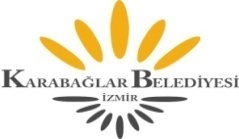 İZMİR KARABAĞLAR BELEDİYE BAŞKANLIĞIİnsan Kaynakları ve Eğitim Müdürlüğü                    İLAN TUTANAĞIKarabağlar Belediye Başkanlığı tarafından 08.07.2024 tarihinde yapılan aday memurların Temel Eğitim Sınav Sonucu;Aday Memurların Yetiştirmelerine İlişkin Genel Yönetmeliğin 13’üncü maddesine göre ilanen duyurulur.SıraSicilAdıSoyadıPuan110759A***TM**E100210761B***ŞE***R90310751B****YÖ*****R100410770B***A Y****I95510760B****KB***I96610772C*N  S***TK******Ş99710764F******LK**E70810762F****TK***L100910758F***TÇ***R961010757F****N  E*EA**Ş1001110754H*****ND****Z961210756M****E                                             O***Y                                              971310769O*****NT***I1001410771S**PK****K1001510755S***R D***R901610753U**R Ö****K991710763V****NB***R80